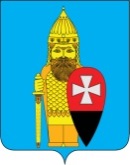 АДМИНИСТРАЦИЯПОСЕЛЕНИЯ ВОРОНОВСКОЕ В ГОРОДЕ МОСКВЕПОСТАНОВЛЕНИЕ20.02.2018 года № 8О внесении изменений в постановление администрации поселения Вороновское от 28.11.2017 года № 146 «Об утверждении муниципальной программы «Благоустройство территории поселения Вороновское в 2018 году»   В соответствии с частью 1 статьи 179 Бюджетного кодекса Российской Федерации, Законом города Москвы от 06 ноября 2002 года № 56 «Об организации местного самоуправления в городе Москве», Уставом поселения Вороновское, в целях повышения уровня внешнего благоустройства и создания комфортных условий для жизни населения на территории поселения Вороновское, улучшения экологической обстановки, в связи с перераспределением бюджетных средств администрация поселения Вороновское постановляет:   1. В постановление администрации поселения Вороновское от 28 ноября 2017 года № 146 «Об утверждении муниципальной программы «Благоустройство территории поселения Вороновское в 2018 году» следующие изменения:   1.1. Приложение к постановлению администрации поселения Вороновское от 28 ноября 2017 года № 146 «Об утверждении муниципальной программы «Благоустройство территории поселения Вороновское в 2018 году» изложить в новой редакции (приложение № 1 к настоящему постановлению);   1.2. Приложение № 1 к муниципальной программе «Благоустройство территории поселения Вороновское в 2018 году» изложить в новой редакции (приложение № 2 к настоящему постановлению);   1.3. Приложение № 2 к муниципальной программе «Благоустройство территории поселения Вороновское в 2018 году» изложить в новой редакции (приложение № 3 к настоящему постановлению);   1.4. Приложение № 3 к муниципальной программе «Благоустройство территории поселения Вороновское в 2018 году» изложить в новой редакции (приложение № 4 к настоящему постановлению).   2. Опубликовать настоящее постановление в бюллетене «Московский муниципальный вестник» и разместить на официальном сайте администрации поселения Вороновское в информационно-телекоммуникационной сети «Интернет».   3. Настоящее постановление вступает в силу со дня его опубликования.    4. Контроль за исполнением настоящего постановления возложить на заместителя главы администрации поселения Вороновское Войтешонок Л.Ю.Глава администрациипоселения Вороновское                                                                        Е.П. ИвановПриложение № 1к постановлению администрации поселения Вороновское от 20.02.2018 года № 8Муниципальная программа«Благоустройство территории поселения Вороновское в 2018 году»Паспорт программы1. Анализ проблемы и обоснование ее решенияпрограммными методами   Благоустройство является одной из важных отраслей городского хозяйства, от состояния которого зависит степень комфортности проживания жителей в поселении Вороновское, а значит и условия жизни населения.   В поселении Вороновское 26 дворов, в которые входят 51 строение со своими придомовыми территориями, а также 53 объекта благоустройства и озеленения на территории населенных пунктов, которые включают в себя:   - проезды – 40 446,00 кв.м.;   - тротуары (усовершенствованное покрытие) – 21 110,30 кв.м.;   - газоны – 296 347,62 кв.м.;   - детские площадки – 42 ед;   - спортивные площадки – 18 ед.   - многофункциональные спортивные площадки – 18 ед.   - роллегородок -1ед.   - урны – 552 ед.;   - скамейки – 550 шт.   Сохранность объектов благоустройства на территории поселения зависит от качества и регулярности выполнения работ по их содержанию и  ремонту в соответствии  с требованиями Правил санитарного содержания территорий, организации уборки и обеспечения чистоты и порядка в городе Москве, утвержденными постановлением Правительства Москвы № 1018 от 09.11.1999 г., Распоряжением Департамента жилищно-коммунального хозяйства и благоустройства г. Москвы от 4 августа 2014 г. N 05-14-236/4 "Об утверждении Регламента и Технологических карт на работы по содержанию и текущему ремонту дворовых территорий", Постановлением Правительства Москвы от 10.09.2002г. № 743-ПП «Об утверждении правил создания, содержания и охраны зелёных насаждений города Москвы».   На территории поселения Вороновское необходимо поддерживать в нормативном состоянии объекты озеленения, такие как кустарник, деревья, газоны, цветники, своевременно ликвидировать аварийные, ветровальные, сухостойных деревья, осуществлять по мере необходимости санитарную обрезку деревьев и кустарников, производить окос травы на газонах.   В целях поддержания чистоты и порядка на территории поселения необходимо своевременно выявлять и ликвидировать несанкционированные свалки и навалы мусора и обеспечивать условия для сбора и вывоза мусора с мест его санкционированного размещения.   Реализация вышеуказанных задач позволит улучшить состояние объектов благоустройства и озеленения, а также обеспечить их нормальное функционирование.   Для обеспечения безопасных и комфортных условий проживания на территории поселения необходимо проводить регулярные работы по отлову безнадзорных и бесхозяйных животных (собак).   Актуальность разработки программы обусловлена как социальными, так и экономическими факторами и направлена на повышение эффективности работ по благоустройству территории и создание комфортной среды для жителей поселения Вороновское.   На сегодняшний день, администрацией поселения Вороновское осуществляется контроль за содержанием объектов благоустройства и озеленения, соблюдением Правил благоустройства и иных муниципальных нормативных правовых актов в сфере благоустройства организациями и предпринимателями. Для выполнения работ по содержанию и ремонту объектов благоустройства и озеленения в рамках бюджетного финансирования планируется привлекать организации в соответствии с действующим законодательством. 2. Прогноз развития реализации программы   Разработка и реализация программы позволят комплексно подойти к мероприятиям, направленным на обеспечение и улучшение санитарного и эстетического состояния территории поселения Вороновское, повышения комфортности условий проживания для жителей. 3. Цель, задачи и конечные результаты программы   Цель программы:- повышение уровня внешнего благоустройства и создание комфортных условий для жизни населения на территории поселения Вороновское;- улучшение экологической обстановки.   Достижение цели программы будет осуществляться путем выполнения следующих задач: - обеспечение содержания объектов озеленения на территории поселения; озеленения;-поддержание в нормативном состоянии объектов благоустройства и обеспечение нормативных эксплуатационных свойств покрытий проезжей части, тротуаров на дворовых территориях и территориях населенных пунктов;- обеспечение безопасности и создание комфортных условий на детских игровых площадках;- ремонт объектов благоустройства.   Основные мероприятия программы изложены в приложении № 1 к программе. Адресный перечень программы изложен в приложениях № 3; № 4; № 5 к программе.   Конечные результаты программы:- поддержание в нормативном состоянии дворовых территорий в поселении Вороновское – 26 дворов;- поддержание в нормативном состоянии территории объектов благоустройства и озеленения на территории населенных пунктов – 53 объекта;- ликвидация  несанкционированных свалок и навалов мусора на территории поселения Вороновское в объеме 3919 м3 мусора;- содержание зеленых насаждений, в т.ч вырубка аварийных, ветровальных, сухостойных деревьев - 198 ед., санитарная обрезка зеленых насаждений – 100 ед.;- ремонт (устройство) объектов благоустройства на территории жилой застройки - ремонт (устройство) объектов благоустройства на территории жилой застройки и населенных пунктов- 21 объект;- приобретение контейнеров для вывоза ТКО – 48 шт.- отлов безнадзорных и бесхозяйных животных (собак) в количестве – 57 ед.;- уничтожение борщевика Сосновского на территории площадью 55 га.;4.Сроки и этапы реализации  программыПрограмма предусматривает один этап реализации -2018 год.5. Ресурсное обеспечение Программы   Программа реализуется за счет средств субсидии из бюджета города Москвы, бюджета поселения Вороновское.   Финансирование мероприятий программы осуществляется за счет средств субсидии из бюджета города Москвы, субсидии из бюджета города Москвы от патентной системы налогообложения и бюджета поселения Вороновское в установленном законодательством порядке.    Общий объем финансирования на реализацию программы составляет 65 212 551,71 руб. из них по источникам: - средства субсидии из бюджета города Москвы на мероприятия по отлову и содержанию безнадзорных животных – 4 119 500,00 руб;- средства субсидии из бюджета города Москвы от патентной системы налогообложения на благоустройство территорий жилой застройки – 6 472 000,00 руб;- средства бюджета поселения Вороновское – 54 621 051,71 руб.6. Оценка эффективности программы   Исполнители мероприятий программы несут ответственность за их качественное и своевременное выполнение, рациональное использование финансовых средств и ресурсов, выделяемых на реализацию программы.    Эффективность реализации программы по использованию бюджетных денежных средств, выделенных для реализации программы, определяется достижением целевых показателей (приложение № 2 к программе).7. Организация управления и контроль за ходом реализации программы   Формы и методы управления реализацией программы определяются администрацией поселения Вороновское в городе Москве.   Общее руководство и управление реализацией программных мероприятий осуществляет администрация поселения Вороновское в городе Москве.   Администрация поселения Вороновское в городе Москве является заказчиком программы и координатором деятельности исполнителей мероприятий программы.    Администрация поселения Вороновское в городе Москве осуществляет:- разработку механизмов привлечения дополнительных финансовых ресурсов для реализации программы;- контроль за эффективным и целевым использованием бюджетных средств на реализацию программы;- анализ количественных и качественных параметров состояния и развития секторов экономики и подготовку соответствующих предложений, в том числе по совершенствованию нормативной правовой базы, необходимой для реализации программы;- информационно – аналитическое обеспечение процесса реализации программы, мониторинг выполнения программы в целом и входящих в ее состав мероприятий;- подготовку в установленные сроки ежемесячных и годовых отчетов, годового доклада о ходе реализации программы представительному органу местного самоуправления поселения.Контроль за исполнением муниципальной программы осуществляется главой поселения Вороновское.Приложение № 2к постановлению администрации поселения Вороновское от 20.02.2018 года № 8Перечень мероприятий программы «Благоустройство территории поселения Вороновское в 2018 году»Приложение № 3к постановлению администрации поселения Вороновское от 20.02.2018 года № 8Целевые показатели эффективности реализации программы «Благоустройство территории поселения Вороновское в 2018 году» Приложение № 4к постановлению администрации поселения Вороновское от 20.02.2018 года № 8Адресный перечень объектов благоустройства, подлежащих ремонту (устройству) на территории поселения Вороновское в 2018 годуНаименование муниципальной 
программы  « Благоустройство территории поселения Вороновское в 2018 году» (далее программа)Цель
программы Повышение уровня внешнего благоустройства и создание комфортных условий для жизни населения на территории поселения Вороновское, улучшение экологической обстановки.Задачи
программы-обеспечение нормативных эксплуатационных свойств покрытий проезжей части, тротуаров на дворовых территориях и территориях населенных пунктов;- обеспечение содержания объектов озеленения на территории поселения; - поддержание в нормативном состоянии объектов благоустройства и озеленения;- обеспечение безопасности и создание комфортных условий на детских игровых площадках;- ремонт объектов благоустройства;- организация сбора мусора (твердых коммунальных отходов);- ликвидация аварийных, ветровальных, сухостойных деревьев, выполнение работ по санитарной обрезке деревьев;- уничтожение борщевика Сосновского с внесением гербицидов на территориях в границах населенных пунктов;- ликвидация несанкционированных свалок и навалов мусора;- отлов безнадзорных и бесхозяйных животных (собак) Конечные результаты программыРеализация программы приведет к достижению следующих результатов:- поддержание в нормативном состоянии дворовых территорий в поселении Вороновское – 26 дворов;- поддержание в нормативном состоянии территории объектов благоустройства и озеленения на территории населенных пунктов – 53 объекта;- ликвидация несанкционированных свалок и навалов мусора на территории поселения Вороновское в объеме 3919 м3 мусора;- содержание зеленых насаждений, в. т.ч вырубка аварийных, ветровальных, сухостойных деревьев - 198 ед., санитарная обрезка зеленых насаждений – 100 ед.;- ремонт (устройство) объектов благоустройства на территории жилой застройки и населенных пунктов- 21 объект;- отлов безнадзорных и бесхозяйных животных (собак) в количестве – 57 ед.;- уничтожение борщевика Сосновского на территории площадью 55 га.;- приобретение контейнеров для вывоза ТКО – 48 шт.;Перечень мероприятий программыПриложение № 1 к программеКоординатор
программыглава администрации поселения ВороновскоеРазработчик программы иответственный исполнитель администрация поселения Вороновское Сроки реализации программы 2018 годОбъемы и источники финансирования 
программыОбщий объем финансирования на реализацию программы составляет 65 212 551,71 руб., из них по источникам:средства субсидии из бюджета города Москвы на мероприятия по отлову и содержанию безнадзорных животных– 4 119 500,00 руб.;средства субсидии из бюджета города Москвы от патентной системы налогообложения на благоустройство территорий жилой застройки – 6 472 000,00 руб.;средства бюджета поселения Вороновское - 54 621 051,71 руб.№п/пНаименование и содержание мероприятийОтветственный исполнитель мероприятийСроки исполненияОбъемы финансирования (руб.)в том числе:в том числе:в том числе:№п/пНаименование и содержание мероприятийОтветственный исполнитель мероприятийСроки исполненияОбъемы финансирования (руб.)средства субсидии из бюджета города Москвысредства субсидии из бюджета города Москвы (патенты)средства из бюджета поселения Вороновское123456781Содержание и текущий ремонт дворовых территорий, объектов  благоустройства и озеленения в поселении ВороновскоеОрганизации, привлекаемые в соответствии с действующим законодательствомI-IV квартал 2018г.34 499 269,440,000,0034 499 269,442Ремонт объектов благоустройства на территории жилой застройки (дворы), в. т.ч. населенные пункты Организации, привлекаемые в соответствии с действующим законодательствомII-III квартал 2018г.18 953 382,300,006 472 000,0012 481 382,303.Вырубка аварийных, ветровальных, сухостойных деревьев, санитарная обрезка зеленых насажденийОрганизации, привлекаемые в соответствии с действующим законодательствомI-IV квартал 2018г.1 814 000,000,000,001 814 000,004.Ликвидация несанкционированных свалок и навалов мусораОрганизации, привлекаемые в соответствии с действующим законодательствомI-IV квартал 2018г.4 000 000,000,000,004 000 000,005.Отлов собакОрганизации, привлекаемые в соответствии с действующим законодательствомI-IV квартал 2018 г.4 385 899,974 119 500,000,00266 399,976.Закупка контейнеров для вывоза твердых коммунальных отходовОрганизации, привлекаемые в соответствии с действующим законодательствомII-III квартал 2018г.360 000,000,000,00360 000,007.Уничтожение борщевика Сосновского с внесением гербицидов Организации, привлекаемые в соответствии с действующим законодательствомII-III квартал 2018г.1 200 000,000,000,001 200 000,00Итого:Итого:65 212 551,714 119 500,006 472 000,0054 621 051,71№п/пНаименование мероприятийНаименование целевого показателяЕд.изм.Плановые значения 2018 г.123451.Содержание и текущий ремонт дворовых территорий, объектов благоустройства и озеленения в поселении ВороновскоеКоличество дворовых территорий, содержащихся в нормативном и безопасном состоянииКоличество объектов благоустройства в населенных пунктах, содержащихся в нормативном и безопасном состоянииед.ед.26532.Ремонт объектов благоустройства на территории жилой застройкиПосредством благоустройства обустроены и приведены в исправное состояние объекты благоустройства на дворовых территориях и территориях населенных пунктовПлощадь дворовых территорий и населенных пунктов, на которых обустроены и приведены в исправное состояние объекты благоустройстваед.кв. м.213 877 778,03.Вырубка аварийных, ветровальных сухостойных деревьев, санитарная обрезка зеленых насажденийКоличество зеленых насаждений, подлежащих: -вырубке - санитарной обрезкеед.ед.1981004. Ликвидация несанкционированных свалок и навалов мусораОбъем вывезенного несанкционированного мусоракуб. м.39195.Отлов собакКоличество отловленных безнадзорных животныхголов576.Закупка контейнеров для вывоза твердых коммунальных отходовКоличество контейнеров шт.487.Уничтожение борщевика Сосновского с внесением гербицидов Посредством мероприятий по уничтожению борщевика Сосновского приведены в нормативное санитарное состояние территории населенных пунктов общей площадьюга55№ п/пМуниципальное образованиеТип объекта (дворовая территория, деревня, село, парк, улица)Адрес объекта (наименование объекта)Площадь, кв.м,Наименование объекта благоустройства, расположенных  на дворовой территории (МАФ, АБП, газон и т.д.)Кол-воЕд. изм.Хар-ка и тип материалаВид выполня-емых работПривязка выполнения работ (детская площадка, спортивная площадка, зона тихого отдыха, др.)Сумма (руб)в том числе:в том числе:№ п/пМуниципальное образованиеТип объекта (дворовая территория, деревня, село, парк, улица)Адрес объекта (наименование объекта)Площадь, кв.м,Наименование объекта благоустройства, расположенных  на дворовой территории (МАФ, АБП, газон и т.д.)Кол-воЕд. изм.Хар-ка и тип материалаВид выполня-емых работПривязка выполнения работ (детская площадка, спортивная площадка, зона тихого отдыха, др.)Сумма (руб)средства субсидии из бюджета города Москвысредства из бюджета поселения Вороновское12345678910111213141поселение ВороновскоедеревняЯсенки, д. 2-48 (правая сторона)1350Дорожно-тропиночная сеть1 216,16кв. масфальтустройство с поднятием уровняпо территории деревни2 432 320,002 432 320,000,001поселение ВороновскоедеревняЯсенки, д. 2-48 (правая сторона)1350Бортовой камень дорожный1 520,00п. мж/бустройствопо территории деревни1 489 600,001 489 600,000,00ИТОГО3 921 920,003 921 920,000,002поселение ВороновскоедеревняСеменково от колодца ул. Веневская до д. 58 ул. Центральная280Дорожно-тропиночная сеть259,52кв. масфальтустройствопо территории деревни443 160,00443 160,000,002поселение ВороновскоедеревняСеменково от колодца ул. Веневская до д. 58 ул. Центральная280Садовый камень324,4п. мж/бустройствопо территории деревни259 520,00259 520,000,00ИТОГО702 680,00702 680,000,003поселение Вороновскоеп.ЛМСпос. ЛМС, мкр. "Солнечный", ЖСК "Солнечный"600Дорожно-тропиночная сеть40,4кв.масфальтустройстводетская площадка52 520,0052 520,000,003поселение Вороновскоеп.ЛМСпос. ЛМС, мкр. "Солнечный", ЖСК "Солнечный"600Резиновое покрытие с основанием192кв.м.асфальт, резинаустройстводетская площадка460 800,00460 800,000,003поселение Вороновскоеп.ЛМСпос. ЛМС, мкр. "Солнечный", ЖСК "Солнечный"600Садовый камень100п.м.ж/бустройстводетская площадка80 000,0080 000,000,003поселение Вороновскоеп.ЛМСпос. ЛМС, мкр. "Солнечный", ЖСК "Солнечный"600Ограждение детской площадки68,8п.м.металл H-1,2мустройстводетская площадка96 320,0096 320,000,003поселение Вороновскоеп.ЛМСпос. ЛМС, мкр. "Солнечный", ЖСК "Солнечный"600МАФ8шт.дерево, металл.дооснащениедетская площадка433 555,00433 555,000,003поселение Вороновскоеп.ЛМСпос. ЛМС, мкр. "Солнечный", ЖСК "Солнечный"600МАФ (WORKOUT)2шт.металлдооснащениедетская площадка150 674,00150 674,000,003поселение Вороновскоеп.ЛМСпос. ЛМС, мкр. "Солнечный", ЖСК "Солнечный"600Спорт.тренажеры2шт.металлдооснащениедетская площадка78 620,0078 620,000,003поселение Вороновскоеп.ЛМСпос. ЛМС, мкр. "Солнечный", ЖСК "Солнечный"600Диваны парковые6шт.дерево, металл.установкадетская площадка74 180,0074 180,000,003поселение Вороновскоеп.ЛМСпос. ЛМС, мкр. "Солнечный", ЖСК "Солнечный"600Урны6шт.металл.установкадетская площадка25 360,0025 360,000,003поселение Вороновскоеп.ЛМСпос. ЛМС, мкр. "Солнечный", ЖСК "Солнечный"600Газон50кв.м.земля, семенаустановкадетская площадка22 500,0022 500,000,00ИТОГО1 474 529,001 474 529,000,004поселение ВороновскоеселоВороново, д. 2А230Дорожно-тропиночная сеть6кв.масфальтустройствоплощадка отдыха7 800,007 800,000,004поселение ВороновскоеселоВороново, д. 2А230Площадки  АБП45кв.масфальтустройствоплощадка отдыха58 500,0058 500,000,004поселение ВороновскоеселоВороново, д. 2А230МАФ1шт.металл.дооснащениеплощадка отдыха7 734,007 734,000,004поселение ВороновскоеселоВороново, д. 2А230Диваны парковые2шт.дерево, металл.установкаплощадка отдыха24 727,0024 727,000,004поселение ВороновскоеселоВороново, д. 2А230Урны2шт.металл.установкаплощадка отдыха8 453,008 453,000,004поселение ВороновскоеселоВороново, д. 2А230Газон225,21кв.м.земля, семенаустановкаплощадка отдыха101 343,00101 343,000,00ИТОГО208 557,00208 557,000,005поселение ВороновскоедеревняЮрьевка, д. 48200Дорожно-тропиночная сеть4,5кв.масфальтустройствоплощадка отдыха5 850,005 850,000,005поселение ВороновскоедеревняЮрьевка, д. 48200Площадки  АБП38,5кв.масфальтустройствоплощадка отдыха50 050,0050 050,000,005поселение ВороновскоедеревняЮрьевка, д. 48200МАФ1шт.металл.дооснащениеплощадка отдыха7 734,007 734,000,005поселение ВороновскоедеревняЮрьевка, д. 48200Диваны парковые2шт.дерево, металл.установкаплощадка отдыха24 727,0024 727,000,005поселение ВороновскоедеревняЮрьевка, д. 48200Урны2шт.металл.установкаплощадка отдыха8 453,008 453,000,005поселение ВороновскоедеревняЮрьевка, д. 48200Газон150кв.м.земля, семенаустановкаплощадка отдыха67 500,0067 500,000,00ИТОГО164 314,00164 314,000,006поселение Вороновское дворовая территория пос. ЛМС, мкр. "Центральный" д.5,7,1114 382,00резиновое покрытие24кв.мрезинаустройствоспортивная площадка55 200,000,0055 200,006поселение Вороновское дворовая территория пос. ЛМС, мкр. "Центральный" д.5,7,1114 382,00дорожно-тропиночная сеть 9кв.масфальтустройствоспортивная площадка11 700,000,0011 700,006поселение Вороновское дворовая территория пос. ЛМС, мкр. "Центральный" д.5,7,1114 382,00тренажерная беседка1штметалл, поликарбонатустановкаспортивная площадка561 220,000,00561 220,006поселение Вороновское дворовая территория пос. ЛМС, мкр. "Центральный" д.5,7,1114 382,00Проезд 44кв.масфальтремонтдвор48 400,000,0048 400,006поселение Вороновское дворовая территория пос. ЛМС, мкр. "Центральный" д.5,7,1114 382,00бортовой камень дорожный8п.мж/бустройстводвор7 680,000,007 680,006поселение Вороновское дворовая территория пос. ЛМС, мкр. "Центральный" д.5,7,1114 382,00дорожно-тропиночная сеть 66,1кв.масфальтремонт с расширениемдвор85 930,000,0085 930,006поселение Вороновское дворовая территория пос. ЛМС, мкр. "Центральный" д.5,7,1114 382,00дорожно-тропиночная сеть 124,32кв.масфальтремонтдвор136 752,000,00136 752,006поселение Вороновское дворовая территория пос. ЛМС, мкр. "Центральный" д.5,7,1114 382,00садовый камень263п.мбетонустройстводвор210 400,000,00210 400,006поселение Вороновское дворовая территория пос. ЛМС, мкр. "Центральный" д.5,7,1114 382,00газон1 500,00кв.мземля, семена газонныеремонтдвор675 000,000,00675 000,00ИТОГО1 792 282,000,001 792 282,007поселение ВороновскоеселоВороновом-н Молодежный, д. 32А110 846,00Дорожно-тропиночная сеть42,24кв.масфальтУстройстводетская площадка54 912,000,0054 912,007поселение ВороновскоеселоВороновом-н Молодежный, д. 32А110 846,00Резиновое покрытие с основанием200кв.м.асфальт, резинаУстройстводетская площадка480 000,000,00480 000,007поселение ВороновскоеселоВороновом-н Молодежный, д. 32А110 846,00Садовый камень117,6п.м.ж/бУстройстводетская площадка94 080,000,0094 080,007поселение ВороновскоеселоВороновом-н Молодежный, д. 32А110 846,00Ограждение детской площадки56п.м.металл H-1,2мУстройстводетская площадка76 720,000,0076 720,007поселение ВороновскоеселоВороновом-н Молодежный, д. 32А110 846,00МАФ7шт.дерево, металл.Оснащениедетская площадка451 217,000,00451 217,007поселение ВороновскоеселоВороновом-н Молодежный, д. 32А110 846,00Диваны парковые4шт.дерево, металл.Установкадетская площадка46 040,000,0046 040,007поселение ВороновскоеселоВороновом-н Молодежный, д. 32А110 846,00Урны4шт.металл.Установкадетская площадка12 600,000,0012 600,007поселение ВороновскоеселоВороновом-н Молодежный, д. 32А110 846,00Газон175,94кв.м.земля, семенаУстройстводетская площадка79 173,000,0079 173,00ИТОГО1 294 742,000,001 294 742,008поселение Вороновскоедеревня Ясенки, д.27 вторая линия790 500,00Дорожно-тропиночная сеть24кв.масфальтУстройстводетская площадка31 200,000,0031 200,008поселение Вороновскоедеревня Ясенки, д.27 вторая линия790 500,00Резиновое покрытие с основанием200кв.м.асфальт, резинаУстройстводетская площадка480 000,000,00480 000,008поселение Вороновскоедеревня Ясенки, д.27 вторая линия790 500,00Садовый камень111п.м.ж/бУстройстводетская площадка88 800,000,0088 800,008поселение Вороновскоедеревня Ясенки, д.27 вторая линия790 500,00Ограждение детской площадки38п.м.металл H-1,2мУстройстводетская площадка52 060,000,0052 060,008поселение Вороновскоедеревня Ясенки, д.27 вторая линия790 500,00Ограждение детской площадки20п.м.металл H- 3мУстройстводетская площадка36 000,000,0036 000,008поселение Вороновскоедеревня Ясенки, д.27 вторая линия790 500,00МАФ5шт.дерево, металл.Оснащениедетская площадка359 183,000,00359 183,008поселение Вороновскоедеревня Ясенки, д.27 вторая линия790 500,00спортивные тренажеры2шт.металлОснащениедетская площадка56 980,000,0056 980,008поселение Вороновскоедеревня Ясенки, д.27 вторая линия790 500,00Диваны парковые3шт.дерево, металл.Установкадетская площадка20 631,000,0020 631,008поселение Вороновскоедеревня Ясенки, д.27 вторая линия790 500,00Урны3шт.металл.Установкадетская площадка7 920,000,007 920,008поселение Вороновскоедеревня Ясенки, д.27 вторая линия790 500,00Газон90кв.м.земля, семенаУстройстводетская площадка40 500,000,0040 500,008поселение Вороновскоедеревня Ясенки, д.27 вторая линия790 500,00опора освещения 3штметаллустройстводетская площадка360 000,000,00360 000,00ИТОГО1 533 274,000,001 533 274,009поселение Вороновскоедеревня Ясенки, д.27 у пруда790 500,00Дорожно-тропиночная сеть235,2кв.масфальтУстройствомногофункциональная спортивная площадка305 760,000,00305 760,009поселение Вороновскоедеревня Ясенки, д.27 у пруда790 500,00Резиновое покрытие с основанием300кв.м.асфальт, резинаУстройствомногофункциональная спортивная площадка720 000,000,00720 000,009поселение Вороновскоедеревня Ясенки, д.27 у пруда790 500,00Разметка площадки18кв.м.краскаУстройствомногофункциональная спортивная площадка6 600,000,006 600,009поселение Вороновскоедеревня Ясенки, д.27 у пруда790 500,00Садовый камень364п.м.ж/бУстройствомногофункциональная спортивная площадка291 200,000,00291 200,009поселение Вороновскоедеревня Ясенки, д.27 у пруда790 500,00Ограждение площадки74п.м.металл H- 3мУстройствомногофункциональная спортивная площадка176 120,000,00176 120,009поселение Вороновскоедеревня Ясенки, д.27 у пруда790 500,00МАФ2шт.дерево, металл.Оснащениемногофункциональная спортивная площадка53 000,000,0053 000,009поселение Вороновскоедеревня Ясенки, д.27 у пруда790 500,00Диваны парковые3шт.дерево, металл.Установкамногофункциональная спортивная площадка20 631,000,0020 631,009поселение Вороновскоедеревня Ясенки, д.27 у пруда790 500,00Урны3шт.металл.Установкамногофункциональная спортивная площадка7 920,000,007 920,009поселение Вороновскоедеревня Ясенки, д.27 у пруда790 500,00Газон86,16кв.м.земля, семенаустройствомногофункциональная спортивная площадка38 769,000,0038 769,009поселение Вороновскоедеревня Ясенки, д.27 у пруда790 500,00Опоры наружного освещения 4штметаллустройствомногофункциональная спортивная площадка480 000,000,00480 000,00ИТОГО2 100 000,000,002 100 000,0010поселение Вороновское село Никольское, д.50 860 000,00Дорожно-тропиночная сеть40кв.масфальтУстройствоспортивная площадка52 000,000,0052 000,0010поселение Вороновское село Никольское, д.50 860 000,00Резиновое покрытие с основанием80кв.м.асфальт, резинаУстройствоспортивная площадка192 000,000,00192 000,0010поселение Вороновское село Никольское, д.50 860 000,00Садовый камень60п.м.ж/бУстройствоспортивная площадка48 000,000,0048 000,0010поселение Вороновское село Никольское, д.50 860 000,00Ограждение детской площадки12п.м.металл H-1,2мУстройствоспортивная площадка16 440,000,0016 440,0010поселение Вороновское село Никольское, д.50 860 000,00Тренажерная беседка на 10 тренажеров на раме1шт.металл, поликарбонатОснащениеспортивная площадка525 000,000,00525 000,0010поселение Вороновское село Никольское, д.50 860 000,00МАФ3шт.металлОснащениеспортивная площадка51 090,000,0051 090,0010поселение Вороновское село Никольское, д.50 860 000,00Cкамейка3шт.дерево, металл.Установкаспортивная площадка20 631,000,0020 631,0010поселение Вороновское село Никольское, д.50 860 000,00Урны3шт.металл.Установкаспортивная площадка7 920,000,007 920,0010поселение Вороновское село Никольское, д.50 860 000,00Газон130кв.м.земля, семенаустройствоспортивная площадка58 500,000,0058 500,00ИТОГО971 581,000,00971 581,0011поселение Вороновское селоБогоявление д. 401 152 400,00садовый камень14,5п.мж/бустройствоспортивная площадка11 600,000,0011 600,0011поселение Вороновское селоБогоявление д. 401 152 400,00резиновое покрытие32кв.мрезинаустройство по пескуспортивная площадка74 100,000,0074 100,0011поселение Вороновское селоБогоявление д. 401 152 400,00резиновое покрытие51кв.мрезинаустройство по грунтуспортивная площадка122 400,000,00122 400,0011поселение Вороновское селоБогоявление д. 401 152 400,00Газон316,34кв.м.земля, семенаустройствоспортивная площадка142 350,000,00142 350,00ИТОГО350 450,000,00350 450,0012поселение Вороновское селоБогоявление д. 381 152 400,0Дорожно-тропиночная сеть3,6кв.масфальтУстройствоспортивная площадка4 680,000,004 680,0012поселение Вороновское селоБогоявление д. 381 152 400,0Резиновое покрытие с основанием80кв.м.асфальт, резинаУстройствоспортивная площадка192 000,000,00192 000,0012поселение Вороновское селоБогоявление д. 381 152 400,0Садовый камень42п.м.ж/бУстройствоспортивная площадка33 600,000,0033 600,0012поселение Вороновское селоБогоявление д. 381 152 400,0Ограждение детской площадки34п.м.металл H-1,2мУстройствоспортивная площадка46 580,000,0046 580,0012поселение Вороновское селоБогоявление д. 381 152 400,0Спортивный комплекс1шт.дерево, металл.Оснащениеспортивная площадка250 759,000,00250 759,0012поселение Вороновское селоБогоявление д. 381 152 400,0Диваны парковые3шт.дерево, металл.Установкаспортивная площадка20 631,000,0020 631,0012поселение Вороновское селоБогоявление д. 381 152 400,0Урны3шт.металл.Установкаспортивная площадка7 920,000,007 920,0012поселение Вороновское селоБогоявление д. 381 152 400,0Газон75,18кв.м.земля, семенаустройствоспортивная площадка33 830,000,0033 830,00ИТОГО590 000,000,00590 000,0013поселение Вороновское дворовая территория  д/о Вороново, д.6, 8 8 836,00Проезд (АБП)724,08кв.масфальтремонтдвор407 931,000,00407 931,0013поселение Вороновское дворовая территория  д/о Вороново, д.6, 8 8 836,00Дорожный камень163п.м.бетонУстановкадвор156 969,000,00156 969,0013поселение Вороновское дворовая территория  д/о Вороново, д.6, 8 8 836,00газон150кв.мземля, семенаРемонтдвор61 592,350,0061 592,35ИТОГО626 492,350,00626 492,3514поселение Вороновское дворовая территория  пос. ЛМС,                         м-н Приозерный,        ул. Соловьиная, д.12451 315,00Площадки  АБП36,34кв.масфальтРемонт с расширениемплощадка ТБО73 291,000,0073 291,0014поселение Вороновское дворовая территория  пос. ЛМС,                         м-н Приозерный,        ул. Соловьиная, д.12451 315,00Дорожный камень14п.м.ж/бУстройствоплощадка ТБО13 764,000,0013 764,0014поселение Вороновское дворовая территория  пос. ЛМС,                         м-н Приозерный,        ул. Соловьиная, д.12451 315,00Ограждение площадки h-2м7п.м.металл, профлистУстройствоплощадка ТБО25 200,000,0025 200,0014поселение Вороновское дворовая территория  пос. ЛМС,                         м-н Приозерный,        ул. Соловьиная, д.12451 315,00Шкафы с контейнерами4щтбетонУстановкаплощадка ТБО311 585,000,00311 585,0014поселение Вороновское дворовая территория  пос. ЛМС,                         м-н Приозерный,        ул. Соловьиная, д.12451 315,00Газон100кв.мземля, семенаустройствоплощадка ТБО45 000,000,0045 000,00ИТОГО468 840,000,00468 840,0015поселение Вороновское пос. ЛМС, м-н " Солнечный городок", д.1-536 112,00Опоры наружного освещения 3штметаллустройствоВдоль гаражных боков (с № 50 по № 84)400 000,000,00400 000,00ИТОГО400 000,000,00400 000,0016поселение Вороновское село Богоявление, в районе        СНТ "Колос-1" 1 152 400,00Контейнерная площадка1штасфальт, металлустройствоКонтейнерная площадка300 000,000,00300 000,00ИТОГО300 000,000,00300 000,0017поселение Вороновское село Ворсино, д.34403 600,00Контейнерная площадка1штасфальт, металлустройствоКонтейнерная площадка300 000,000,00300 000,00ИТОГО300 000,000,00300 000,0018поселение Вороновское село Вороново. СНТ "Елочки"28 000,00Водоотвод (кувет)300п.м.устройствовдоль дороги70 940,000,0070 940,00ИТОГО70 940,000,0070 940,0019поселение Вороновское  д/о Вороново, д.3     до дороги "Подъезд в Вороново"4 174,00Дорожно-тропиночная сеть388,8кв.масфальтустройстводвор627 912,000,00627 912,0019поселение Вороновское  д/о Вороново, д.3     до дороги "Подъезд в Вороново"4 174,00Садовый камень486п.м.ж/бУстройстводвор388 800,000,00388 800,0019поселение Вороновское  д/о Вороново, д.3     до дороги "Подъезд в Вороново"4 174,00наружные лестницы2штУстройстводвор290 659,510,00290 659,51ИТОГО1 307 371,510,001 307 371,5120поселение Вороновскоедворовая территорияпос. ЛМС, мкр. "Центральный" д. 26, 2713 770,00Ограждение70п.мметаллНаращивание существующего ограждениямногофункциональная спорт. площадка99 709,490,0099 709,49ИТОГО99 709,490,0099 709,4921поселение Вороновское дворовая территория пос. ЛМС, мкр. "Центральный" д. 241 183,00Площадки  АБП55кв.масфальтРемонт с расширениемплощадка для сушки белья71 500,000,0071 500,0021поселение Вороновское дворовая территория пос. ЛМС, мкр. "Центральный" д. 241 183,00Дорожно-тропиночная сеть3,6кв.масфальтУстройствоплощадка для сушки белья4 680,000,004 680,0021поселение Вороновское дворовая территория пос. ЛМС, мкр. "Центральный" д. 241 183,00Садовый камень36п.м.бетонУстройствоплощадка для сушки белья28 800,000,0028 800,0021поселение Вороновское дворовая территория пос. ЛМС, мкр. "Центральный" д. 241 183,00Ограждение площадки h-2м29п.м.металл, поликарбонатУстройствоплощадка для сушки белья46 400,000,0046 400,0021поселение Вороновское дворовая территория пос. ЛМС, мкр. "Центральный" д. 241 183,00Стойка для сушки белья6шт.металлУстройствоплощадка для сушки белья8 620,000,008 620,00ИТОГО160 000,000,00160 000,0022поселение Вороновскоедворовая территория, деревняд.Ясенки,д.2-48; д. Семенково, ЖСК "Солнечный", с.Вороново, д.2А, д.Юрьевка, д.48, пос. ЛМС, мкр. Центральный д.5,7,11Технический надзор за объектами благоустройства6шт.экспертизаконтроль115 699,950,00115 699,95ИТОГО115 699,950,00115 699,95Всего: на 2018г.Всего: на 2018г.Всего: на 2018г.3 875 118,018 953 382,306 472 000,0012 481 382,30